НОРМАТИВНО-ПРАВОВЫЕ ДОКУМЕНТЫ, РЕГУЛИРУЮЩИЕ ПРАВА ДЕТЕЙКонституция Российской ФедерацииСемейный кодекс Российской ФедерацииТрудовой кодекс Российской ФедерацииГражданский кодекс Российской ФедерацииФедеральный закон от 24.07.1998 № 124-ФЗ «Об основных гарантиях прав ребенка                            в Российской Федерации»Федеральный закон от 29.12.2012 № 273-ФЗ «Об образовании в Российской Федерации»Федеральный закон от 24.06.199 № 120-ФЗ         «Об основах системы профилактики безнадзорности и правонарушений несовершеннолетних»Наряду с законодательными актами Российской Федерации действуют международные документы.Среди них особо значимыми являются следующие:Декларация прав ребенка, принята Генеральной Ассамблей ООН в 1959 годуВсеобщая Декларация прав человека, принятая в 1948 годуКонвенция ООН о правах ребенка                        1989 годаВсемирная декларация об обеспечении выживания, защиты и развития детей                      от 1990 годаОРГАНЫ, ОСУЩЕСТВЛЯЮЩИЕ ЗАЩИТУ ПРАВ НЕСОВЕРШЕННОЛЕТНИХКомиссия по делам несовершеннолетних и защите их прав Пензенской областиг. Пенза, ул. Московская, 75, телефон – 8 (8412) 59-53-45Министерство образования Пензенской областиг. Пенза, ул. Маркина, 2телефон – 8 (8412) 55-37-54электронный адрес: minobr@edu-penza.ruОтдел организации деятельности участковых уполномоченных полиции и подразделений по делам несовершеннолетних УМВД России по Пензенской областиг. Пенза, ул. Пушкина, д. 1598 (8412) 63-52-05; 8 (8412) 63-52-068 (8412) 59-77-77 - круглосуточноэлектронный адрес: pen58_43@mvd.ruУполномоченный по правам ребенка в Пензенской областиг. Пенза, ул. Володарского, 49, телефон - 8 (8412) 68-16-74Прокуратура Пензенской областиг. Пенза, ул. Богданова, 7телефон - 8 (8412) 32-93-29электронный адрес: nesov.proc-penza@yandex.ruАнтикризисный центр ГБУЗ «Областная психиатрическая больница им. К.Р. Евграфова» г. Пенза, ул. Лермонтова, 28круглосуточный телефон экстренной психологической помощи – 8 (8412) 54-57-77Единый общероссийский телефон доверия для детей                  и подростков8-800-2000-122Единый телефон доверия для детей, подростков                                       и их родителей оказывает консультативную психологическую помощь детям и родителям с целью укрепления семьи, профилактики семейного неблагополучия, стрессовых и суицидальных настроений детей и подростков, защиты прав детей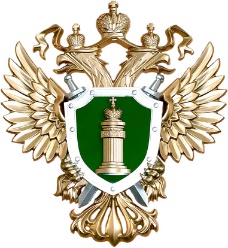 ПРОКУРАТУРА ПЕНЗЕНСКОЙ ОБЛАСТИ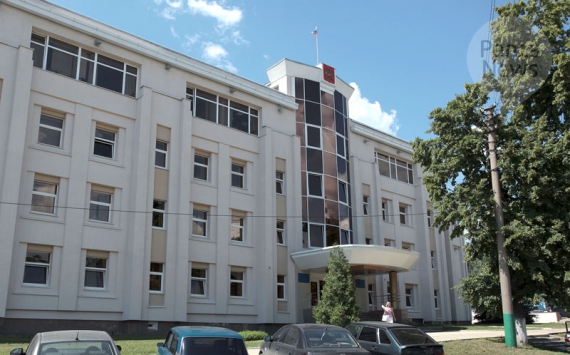 ПАМЯТКАОБ УСТАНОВЛЕННЫХ ЗАКОНОМ ПРАВАХ, ОБЯЗАННОСТЯХ И ОТВЕТСТВЕННОСТИ НЕСОВЕРШЕННОЛЕТНИХг. Пенза2021 годПРАВА РЕБЕНКА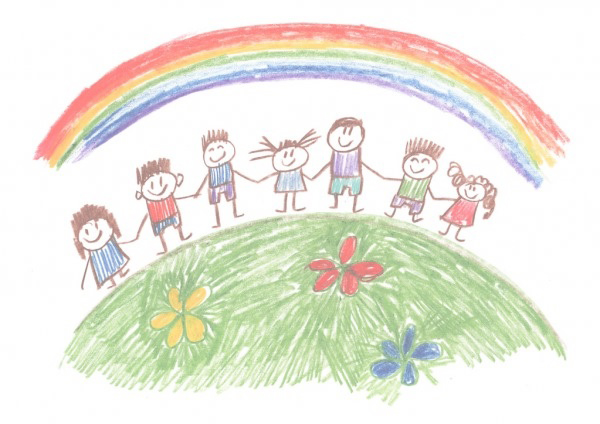 В соответствии с положениями действующего законодательства каждому ребенку гарантируются значительные права и свободы.Так, каждый ребенок на территории Российской Федерации имеет право:- на имя, отчество, фамилию и гражданство;- на жизнь и воспитание в семье, со своими родителями, которые должны заботится                                о его воспитании, обучении и развитии;- на защиту своих интересов;- на защиту от злоупотреблений со стороны своих родителей либо законных представителей (опекунов, попечителей и т.д.);- на выражение своих взглядов по всем вопросам, которые касаются его самого и отношений                            в семье;- на доступ к информации;- на личную, семейную жизнь, неприкосновенность жилища, право хранить                    в тайне свою переписку, телефонные переговоры и личные данные;- на защиту и помощь от государства;- на охрану здоровья и медицинское обслуживание;- на образование;- на полноценную и достойную жизнь;- на имущество.С 14 лет ребенок может обратиться в суд,                   а по достижения возраста 14 лет – в органы опеки и попечительства за защитой своих прав. Кроме того, ребенок вправе обратиться в органы внутренних дел в том случае, если          в действиях лиц, нарушающих его права, имеется состав преступления.ОБЯЗАННОСТИ НЕСОВЕРШЕННОЛЕТНИХКаждый ребенок обязан:- слушаться родителей и лиц их заменяющих, принимать                их заботу и воспитание, за исключение случаев пренебрежительного, жестокого, грубого, унижающего человеческое достоинство обращения, оскорбления;- соблюдать нормы и правила поведения в обществе;- не совершать противоправных действий (правонарушений и преступлений).При поступлении в образовательную организацию обязан:- добросовестно осваивать образовательную программу, выполнять индивидуальный учебный план, посещать предусмотренные учебным планом или индивидуальным учебным планом учебные занятия, осуществлять самостоятельную подготовку к занятиям, выполнять задания, данные педагогическими работниками;- выполнять требования устава организации, осуществляющей образовательную деятельность, правил внутреннего распорядка, правил проживания в общежитиях и интернатах и иных локальных нормативных актов                          по вопросам организации и осуществления образовательной деятельности;- заботиться о сохранении и об укреплении своего здоровья, стремиться к нравственному, духовному и физическому развитию и самосовершенствованию;- уважать честь и достоинство других обучающихся                            и работников организации, осуществляющей образовательную деятельность, не создавать препятствий для получения образования другими обучающимися;- бережно относится к имуществу организации, осуществляющей образовательную деятельность.В 18 лет человек становится полностью дееспособным, то есть может иметь и приобретать своими действиями все обязанности и права, а также нести за свои действия полную ответственность.ОТВЕТСТВЕННОСТЬ НЕСОВЕРШЕННОЛЕТНИХАдминистративная ответственность наступает                 за совершение правонарушений, предусмотренных Кодексом об административных правонарушениях Российской Федерации (КоАП РФ),таких как мелкое хищение, мелкое хулиганство, распитие алкогольной                                                  и   спиртосодержащей    продукции,	   потребление наркотических средств в общественных местах, нарушение установленного федеральным законом запрета курения табака на отдельных территориях,                             в помещениях и на объектах.Административной   ответственности  подлежат подростки, достигшие 16 лет.Уголовная ответственность наступает                                  за совершение преступлений, предусмотренных Уголовным кодексом Российской Федерации                 (УК РФ). К уголовной ответственности могут быть привлечены подростки, достигшие 16 лет.                          За отдельные особо опасные преступления уголовная ответственность наступает с 14 лет (убийство, умышленное причинение тяжкого вреда здоровью, средней тяжести вреда здоровью, похищение человека, изнасилование, насильственные
действия сексуального характера, кражу, грабеж, разбой, вымогательство и другие преступления, указанные в статье 20 УК РФ.Гражданско-правовая ответственность наступает       в связи с причинением вреда гражданам                                      и юридическим лицам.За вред, причиненный несовершеннолетним,                      не достигшим 14 лет (малолетним), отвечают родители (законные представители), если                             не докажут, что вред возник не по их вине (статья 1073 ГК РФ).Основная обязанность любого, в том числе несовершеннолетнего гражданина, - соблюдать законы, не совершать правонарушения,                          а также не нарушать прав и законных интересов других лиц.